Biology 12: Prereading activity								ANSWER KEY:Chp.16. and Chp. 16.2									“U – R” ABOUT TO LEARN ABOUT THE:URINARY SYSTEMTASK:  Read pages 304 to 309 and answer the following questionsWhat are the primary organs of excretion?KidneysDefine excretion.  How does excretion and defecation differ?The removal of metabolic waste.(urine)Defecation is the elimination of feces (digestive system)List and describe the four functions of the kidneys to maintain homeostasis.Excretion of metabolic waste:  (urea, ammonium, creatine, and uric acidMaintain water/salt balance: (and blood pressure) by diffusion of water into the bloodMaintain acid-base balance: excrete H+and reabsorb bicarbonate (HCO3-)Secretes hormones:  assist endocrine system; adrenal gland secretes aldosterone and erythropoietin (RBC production)For each of the following organs, list the function and describe its structure:What is another name for Urination and describe this process.  Micturition: 250mL stretch receptors send nerve impulse to spinal cord causing bladder to contract and sphincters to relax.  Voluntary in adults and older children.Draw a sketch of a cross section of a kidney and label the renal cortex, renal medulla, renal artery, renal vein and renal pelvis.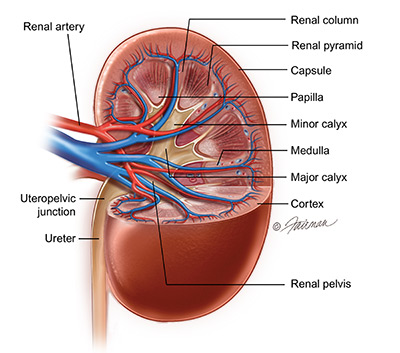 Name 5 parts of a nephron and briefly describe their function.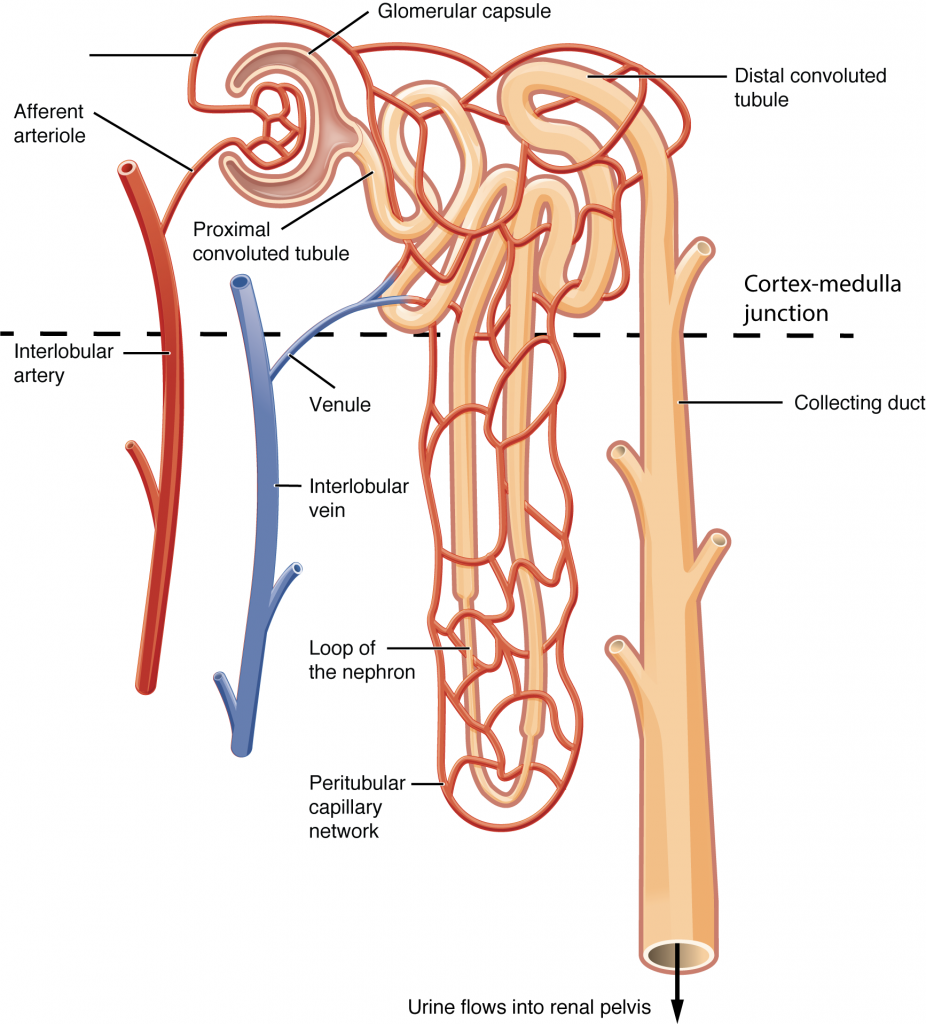 Glomerular Capsule: (Bowman’s Capsule):  Cuplike structure of nephron which receives filtered fluid from glomerulus via afferent arteriole via renal artery.PCT: proximal convoluted tubule: Glomerular reabsorption: microvilli increase absorptionLoop of Henle: (loop of the nephron): Tubular reabsorption: water leaves via osmosis and Na and ClDCT: Distal convoluted tubule: (lots of mitochondria but no microvilli) tubular secretion (move molecules from the blood into the tubule)Collecting Duct: carry urine to renal pelvis.What are the 3 stages of urine formation?Glomerular FiltrationTubular ReabsorptionTubular secretionWhat are the filterable components of the blood in the glomerulus?Water, nitrogenous wastes, nutrients, salts (pass through capillary wall)What are the non-filterable components of the blood in the glomerulus?Formed elements (blood cells and platelets); plasma proteinsWhy does tubular reabsorption have to occur?Water reabsorbed from nephron into the capillary network.Maintains osmoregularity of the blood (active transport: Na+ glucose and A.A) (passive: water moves from tubule into the blood)What is reabsorbed?Water, sodium, glucose, urea (water, nutrients, required salts)What are 3 components that are not reabsorbed and continue to pass through the nephron to be further processed?Some water, nitrogenous wastes, excess salts (ions)What molecules are added to the urine in tubular secretion?(Secreted from peritubular capillary network into tubules):  H+, K+ ions, creatine, and drugs (penicillin)OrganStructureFunctionKidneyPaired, towards back, either side of vertebrae, bean shaped, red brown colour, fist sized, surrounded by adipose tissue and capsuleMaintain water balance; removal of urea; removal of uric acidUreterSmall muscular tubes 25 cm long and 5 mm in diameterTubes that connect urine from kidneys to bladderUrinary BladderMuscular organ (3 layers of muscles: two longitudinal middle layer is circular muscle) with 3 openings.  Has rugae (folds in the mucosa)Stores urine until expelled.  Skeletal muscle sphincter (voluntary) control  (200, 400, 600 mL: involuntary releaseUrethraSmall tube extrends from bladder to opening. Males: 20 cm and connected to repro system.  Females: 4 cm and not connected to repro system.Removes urine from the body